РАБОЧИЙ ЛИСТ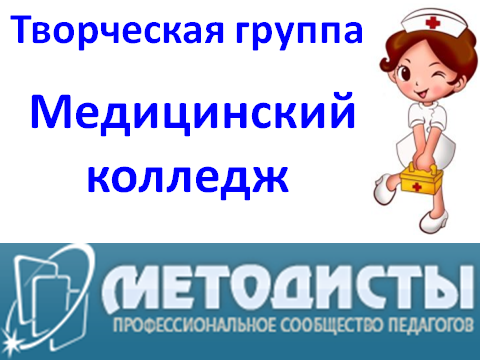 участника Всероссийского конкурса психолого-педагогических знаний"Педагогический марафон - 2014"Результаты выполнения конкурсных заданийКритерии оценки выполнения конкурсных заданийЗа каждый правильный ответ начисляется 1 балл.Победитель должен набрать 30 балловПобедитель I степени - от 28 до 29 баллов.Победитель II степени - 26 до 27 баллов.Победитель III степени - от 24 до 25 баллов.Лауреат - от 21 до 23 баллов.Сертификат участника получают конкурсанты, набравшие  20 баллов и менее.Результат участия в конкурсе  Гаврикова Жанна Сергеевна                                                                                 (ФИО заполняет конкурсант)Количество набранных  баллов - ________22___________                                                                                (заполняет член жюри)Член жюри - Кириченко Г.А.                                        (ФИО)ФамилияГавриковаИмяЖаннаОтчествоСергеевнаДолжностьучитель начальных классовМесто работы полностью Муниципальное казенное учреждение средняя общеобразовательная школа №25 г. нижнеудинск№ заданияОтветконкурсантаСовпадение с эталоном(заполняет член жюри)№ заданияОтветконкурсантаСовпадение с эталоном(заполняет член жюри)№ заданияОтветконкурсантаСовпадение с эталоном(заполняет член жюри)1Г+11А+21Г+2А+12В+22В+3А-13Б+23Б-4В+14Б+24Г-5Б-15В+25Г+6Г+16Г-26Г+7А+17Г+27Б-8А+18Г-28Флегматик+9Б+19Г+29Холерик+10В-20Б+30Меланхолик+